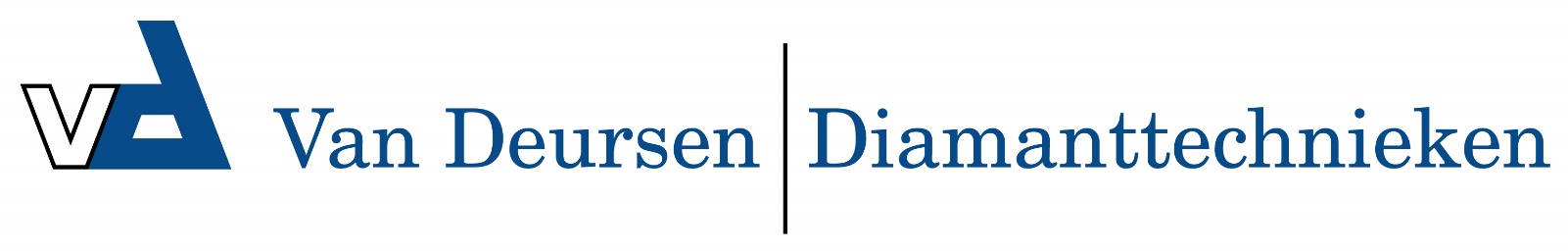 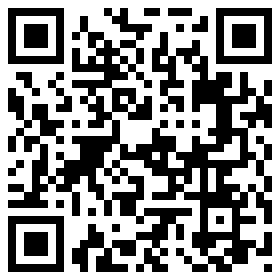 7560464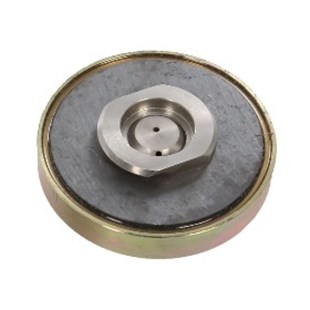 7560464Magnet-Kupplung / D 80 mm / M 14 IG